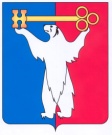 АДМИНИСТРАЦИЯ ГОРОДА НОРИЛЬСКАКРАСНОЯРСКОГО КРАЯПОСТАНОВЛЕНИЕ09.10.2020	г. Норильск   	            № 516О внесении изменений в постановление Администрации города Норильска от 17.06.2020 № 303В целях совершенствования качества управления финансово-хозяйственной деятельностью муниципальных унитарных предприятий муниципального образования город Норильск, руководствуясь Федеральным законом от 14.11.2002 № 161-ФЗ «О государственных и муниципальных унитарных предприятиях», ПОСТАНОВЛЯЮ:	1.	 Внести в Порядок осуществления заимствований муниципальными унитарными предприятиями муниципального образования город Норильск, утвержденный постановлением Администрации города Норильска от 17.06.2020 № 303 (далее – Порядок), следующие изменения:1.1. Абзац шестой пункта 2.1 Порядка исключить.2. Опубликовать настоящее постановление в газете «Заполярная правда» и разместить его на официальном сайте муниципального образования город Норильск.Исполняющий полномочия Главы города Норильска                                 				        Н.А. Тимофеев